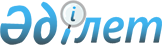 2021-2023 жылдарға арналған Тимирязев ауданы Құртай ауылдық округінің бюджетін бекіту туралыСолтүстік Қазақстан облысы Тимирязев аудандық мәслихатының 2021 жылғы 8 қаңтардағы № 51/11 шешімі. Солтүстік Қазақстан облысының Әділет департаментінде 2021 жылғы 12 қаңтарда № 6958 болып тіркелді
      Ескерту. 01.01.2021 бастап қолданысқа енгізіледі – осы шешімінің 5-тармағымен.
      Қазақстан Республикасының 2008 жылғы 04 желтоқсандағы Бюджет кодексінің 9-1-бабының 2-тармағына, 75-бабына, Қазақстан Республикасының 2001 жылғы 23 қаңтардағы "Қазақстан Республикасындағы жергілікті мемлекеттік басқару және өзін-өзі басқару туралы" Заңының 6-бабының 2-7-тармағына сәйкес Тимирязев аудандық мәслихаты ШЕШІМ ҚАБЫЛДАДЫ:
      1. 2021-2023 жылдарға арналған Тимирязев ауданы Құртай ауылдық округінің бюджеті осы шешімге тиісінше 1, 2 және 3-қосымшаларға сәйкес, оның ішінде 2021 жылға келесі көлемдерде бекітілсін:
      1) кірістер – 19 939 мың теңге:
      салықтық түсімдер – 1 681 мың теңге;
      салықтық емес түсімдер – 0 теңге;
      негізгі капиталды сатудан түсетін түсімдер – 0 теңге;
      трансферттер түсімі – 18 258 мың теңге;
      2) шығындар – 19 939 мың теңге; 
      3) таза бюджеттік кредиттеу – 0 теңге:
      бюджеттік кредиттер – 0 теңге;
      бюджеттік кредиттерді өтеу – 0 теңге; 
      4) қаржы активтерімен операциялар бойынша сальдо – 0 теңге: 
      қаржы активтерін сатып алу – 0 теңге;
      мемлекеттің қаржы активтерін сатудан түсетін түсімдер – 0 теңге;
      5) бюджет тапшылығы (профициті) – 0 теңге;
      6) бюджет тапшылығын қаржыландыру (профицитін пайдалану) – 0 теңге:
      қарыздар түсімі – 0 теңге;
      қарыздарды өтеу – 0 теңге;
      бюджет қаражатының пайдаланылатын қалдықтары – 0 теңге.
      2. 2021 жылға арналған ауылдық округтің бюджетінің кірістері Қазақстан Республикасының Бюджет кодексiне сәйкес мына салықтық түсімдер есебінен қалыптастырылатыны белгіленсін:
      ауылдық округтің аумағындағы осы салықты салу объектілері бойынша жеке тұлғалардың мүлкіне салынатын салықтан;
      ауылдың аумағындағы жер учаскелері бойынша жеке және заңды тұлғалардан алынатын, елдi мекендер жерлерiне салынатын жер салығынан;
      мыналардан:
      тұрғылықты жері ауылдың аумағындағы жеке тұлғалардан;
      өздерінің құрылтай құжаттарында көрсетілетін тұрған жері ауылдың, аумағында орналасқан заңды тұлғалардан алынатын көлік құралдары салығынан.
      3. Ауылдық округ бюджетінің кірістері келесі салықтық емес түсімдер есебінен қалыптастырылатыны белгіленсін:
      ауылдық округтің коммуналдық меншігінен (жергілікті өзін-өзі басқарудың коммуналдық меншігінен) түсетін кірістерден:
      ауылдық округтің коммуналдық меншігінің (жергілікті өзін-өзі басқарудың коммуналдық меншігінің) мүлкін жалға беруден түсетін кірістерден;
      ауылдық округ бюджетіне түсетін басқа да салықтық емес түсімдерден.
      4. Ауылдық округ бюджетінде 2021 жылға арналған аудандық бюджеттен берілетін 10 965 мың теңге сомасында бюджеттік субвенциялар қарастырылғаны ескерілсін. 
      5. Осы шешім 2021 жылғы 1 қаңтардан бастап қолданысқа енгізіледі. 2021 жылға арналған Құртай ауылдық округінің бюджеті 2022 жылға арналған Құртай ауылдық округінің бюджеті 2023 жылға арналған Құртай ауылдық округінің бюджеті
					© 2012. Қазақстан Республикасы Әділет министрлігінің «Қазақстан Республикасының Заңнама және құқықтық ақпарат институты» ШЖҚ РМК
				
      Аудандық мәслихат сессиясының төрағасы

С. Мустафин

      Аудандық мәслихаттың хатшысы

С. Мустафин
Тимирязев аудандық мәслихатының2021 жылғы 8 қаңтардағы№ 51/11 шешіміне1-қосымша
Санаты
Сыныбы
Кіші сыныбы
Атауы
Сомасы 

(мың теңге)
1) Кірістер
19 939
1
Салықтық түсімдер
1 681
04
Меншiкке салынатын салықтар
1 681
1
Мүлiкке салынатын салықтар
80
3
Жер салығы
73
4
Көлiк құралдарына салынатын салық
1 528
4
Трансферттердің түсімдері
18 258
02
Мемлекеттiк басқарудың жоғары тұрған органдарынан түсетiн трансферттер
18 258
3
Аудандардың (облыстық маңызы бар қаланың) бюджетінен трансферттер
18 258
Функционалдық 

топ
Бюджеттік бағдарламалардың әкімшісі
Бағдарлама 
Атауы
Сомасы

(мың теңге)
2) Шығындар
19 939
01
Жалпы сипаттағы мемлекеттік қызметтер 
10 572
124
Аудандық маңызы бар қала, ауыл, кент, ауылдық округ әкімінің аппараты
10 572
001
Аудандық маңызы бар қала, ауыл, кент, ауылдық округ әкімінің қызметін қамтамасыз ету жөніндегі қызметтер
10 572
07
Тұрғын үй-коммуналдық шаруашылық
4 596
124
Аудандық маңызы бар қала, ауыл, кент, ауылдық округ әкімінің аппараты
4 596
008
Елді мекендердегі көшелерді жарықтандыру
4 596
08
Мәдениет, спорт, туризм және ақпараттық кеңістік
1 621
124
Аудандық маңызы бар қала, ауыл, кент, ауылдық округ әкімінің аппараты
1 621
006
Жергілікті деңгейде мәдени-демалыс жұмысын қолдау
1 621
12
Көлiк және коммуникация
150
124
Аудандық маңызы бар қала, ауыл, кент, ауылдық округ әкімінің аппараты
150
013
Аудандық маңызы бар қалаларда, ауылдарда, кенттерде, ауылдық округтерде автомобиль жолдарының жұмыс істеуін қамтамасыз ету
150
13
Басқалар
3 000
124
Аудандық маңызы бар қала, ауыл, кент, ауылдық округ әкімінің аппараты
3 000
040
Өңірлерді дамытудың 2025 жылға дейінгі мемлекеттік бағдарламасы шеңберінде өңірлерді экономикалық дамытуға жәрдемдесу бойынша щараларды іске асыруға ауылдық елді мекендерді жайластыруды шешуге арналған іс-шараларды іске асыру
3 000
3) Таза бюджеттік кредиттеу
0
4) Қаржы активтерімен операциялар бойынша сальдо
0
5) Бюджет тапшылығы (профициті)
0
6) Бюджет тапшылығын қаржыландыру (профицитін пайдалану) 
0Тимирязев аудандық мәслихатының2021 жылғы 8 қаңтардағы № 51/11 шешіміне2-қосымша
Санаты
Сыныбы
Кіші сыныбы
Атауы
Сомасы

(мың теңге)
1) Кірістер
12817
1
Салықтық түсімдер
1681
04
Меншiкке салынатын салықтар
1681
1
Мүлiкке салынатын салықтар
80
3
Жер салығы
73
4
Көлiк құралдарына салынатын салық
1 528
4
Трансферттердің түсімдері
11 136
02
Мемлекеттiк басқарудың жоғары тұрған органдарынан түсетiн трансферттер
11 136
3
Аудандардың (облыстық маңызы бар қаланың) бюджетінен трансферттер
11 136
Функционалдық топ
Бюджеттік бағдарламалардың әкімшісі
Бағдарлама 
Атауы
Сомасы

(мың теңге)
2) Шығындар
12 817
01
Жалпы сипаттағы мемлекеттік қызметтер
10 650
124
Аудандық маңызы бар қала, ауыл, кент, ауылдық округ әкімінің аппараты
10 650
001
Аудандық маңызы бар қала, ауыл, кент, ауылдық округ әкімінің қызметін қамтамасыз ету жөніндегі қызметтер
10 650
07
Тұрғын үй-коммуналдық шаруашылық
390
124
Аудандық маңызы бар қала, ауыл, кент, ауылдық округ әкімінің аппараты
390
008
Елді мекендердегі көшелерді жарықтандыру
390
08
Мәдениет, спорт, туризм және ақпараттық кеңістік
1621
124
Аудандық маңызы бар қала, ауыл, кент, ауылдық округ әкімінің аппараты
1621
006
Жергілікті деңгейде мәдени-демалыс жұмысын қолдау
1621
12
Көлiк және коммуникация
156
124
Аудандық маңызы бар қала, ауыл, кент, ауылдық округ әкімінің аппараты
156
013
Аудандық маңызы бар қалаларда, ауылдарда, кенттерде, ауылдық округтерде автомобиль жолдарының жұмыс істеуін қамтамасыз ету
156
3) Таза бюджеттік кредиттеу
0
4) Қаржы активтерімен операциялар бойынша сальдо
0
5) Бюджет тапшылығы (профициті)
0
6) Бюджет тапшылығын қаржыландыру (профицитін пайдалану)
0Тимирязев аудандық мәслихатының2021 жылғы 8 қаңтардағы № 51/11 шешіміне3-қосымша
Санаты
Сыныбы
Кіші сыныбы
Атауы
Сомасы

(мың теңге)
1) Кірістер
12 920
1
Салықтық түсімдер
1681
04
Меншiкке салынатын салықтар
1 681
1
Мүлiкке салынатын салықтар
80
3
Жер салығы
73
4
Көлiк құралдарына салынатын салық
1 528
4
Трансферттердің түсімдері
11 239
02
Мемлекеттiк басқарудың жоғары тұрған органдарынан түсетiн трансферттер
11 239
3
Аудандардың (облыстық маңызы бар қаланың) бюджетінен трансферттер
11 239
Функционалдық топ
Бюджеттік бағдарламалардың әкімшісі
Бағдарлама 
Атауы
Сомасы

(мың теңге)
2) Шығындар
12 920
01
Жалпы сипаттағы мемлекеттік қызметтер
10 732
124
Аудандық маңызы бар қала, ауыл, кент, ауылдық округ әкімінің аппараты
10 732
001
Аудандық маңызы бар қала, ауыл, кент, ауылдық округ әкімінің қызметін қамтамасыз ету жөніндегі қызметтер
10 732
07
Тұрғын үй-коммуналдық шаруашылық
405
124
Аудандық маңызы бар қала, ауыл, кент, ауылдық округ әкімінің аппараты
405
008
Елді мекендердегі көшелерді жарықтандыру
405
08
Мәдениет, спорт, туризм және ақпараттық кеңістік
1621
124
Аудандық маңызы бар қала, ауыл, кент, ауылдық округ әкімінің аппараты
1621
006
Жергілікті деңгейде мәдени-демалыс жұмысын қолдау
1621
12
Көлiк және коммуникация
162
124
Аудандық маңызы бар қала, ауыл, кент, ауылдық округ әкімінің аппараты
162
013
Аудандық маңызы бар қалаларда, ауылдарда, кенттерде, ауылдық округтерде автомобиль жолдарының жұмыс істеуін қамтамасыз ету
162
3) Таза бюджеттік кредиттеу
0
4) Қаржы активтерімен операциялар бойынша сальдо
0
5) Бюджет тапшылығы (профициті)
0
6) Бюджет тапшылығын қаржыландыру (профицитін пайдалану)
0